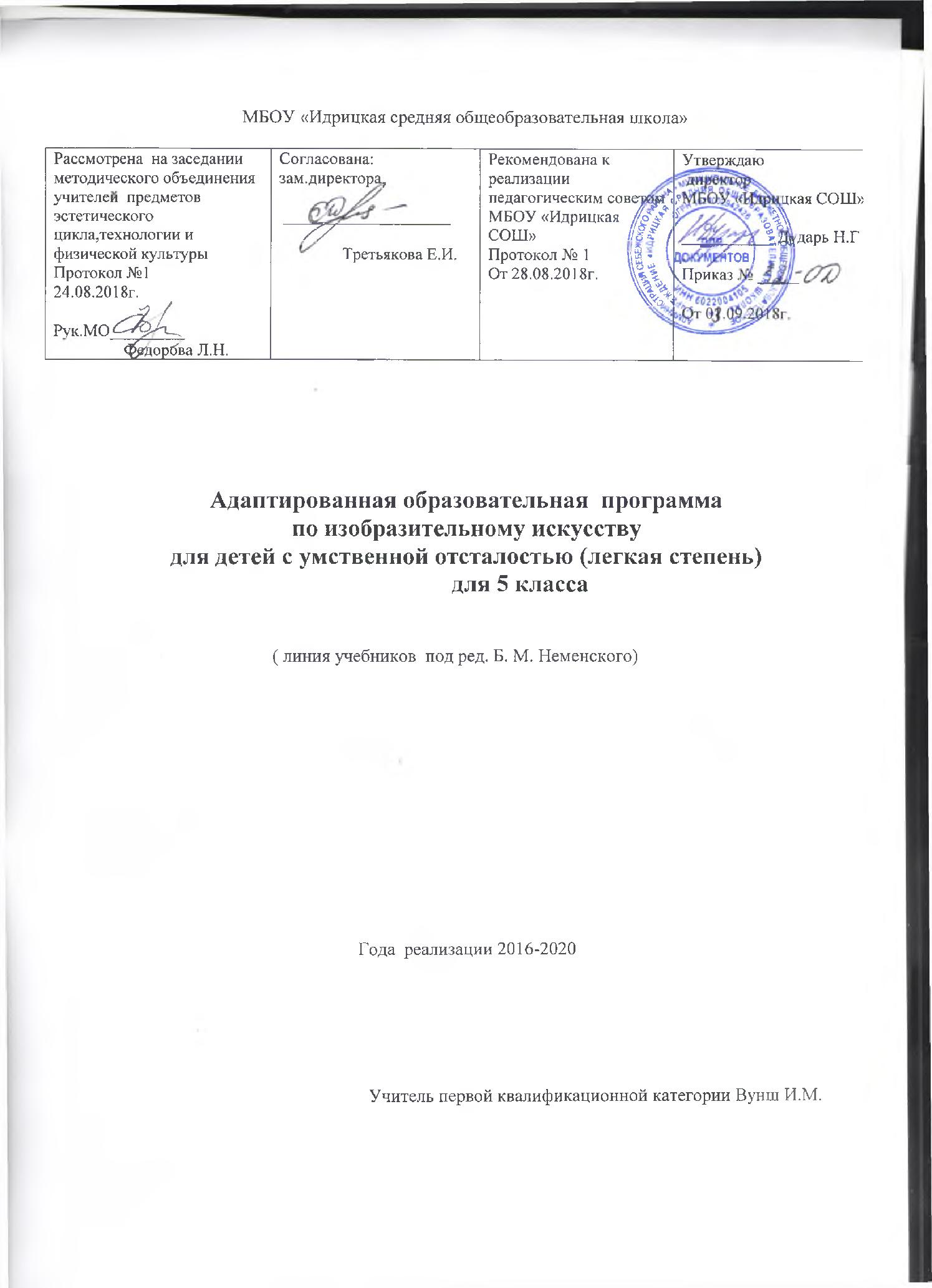 СОДЕРЖАНИЕПояснительная запискаОбщая характеристика   Планируемые результаты  Содержание  разделовУчебно-методическое обеспечениеСписок литературыПОЯСНИТЕЛЬНАЯ ЗАПИСКА. Рабочая   программа по изобразительному искусству для обучающихся по адаптированной общеобразовательной программе для детей с нарушениями интеллекта (легкая степень умственной отсталости) для 5 класса составлена на основе ФГОС общего образования для обучающихся с ОВЗ и/или   образования обучающихся с умственной отсталостью (интеллектуальными нарушениями),   авторской учебной программы «Программы специальных (коррекционных) образовательных учреждений VIII вида подготовительный, 5-9 классы» под редакцией   И. М. Бгажноковой,  М., «Просвещение».Учебно-тематический план по изобразительному искусствуКоличество часов по учебной программе- 2 часа в неделю (68 часов в год) В связи с тем, что количество часов на изучение предмета по общеобразовательной и адаптированной программе не совпадает, 1 час в неделю – очно (занятие в классе), 1 час выносится на заочное обучение.   В случае совпадения темы урока с  государственным праздником    количество часов в программе может измениться. Тема, которая приходится на этот день, будет скорректирована с темой урока, указанной  в календарно-тематическом планировании. Материал будет изучен полностью.Цель  Развивать у обучающихся эстетическое познание и образное отражение объектов  и явлений     действительности воспитание нравственного отношения к окружающему миру, к людям, к самому себе.Задачи:формирование элементарных знаний основ реалистического рисунка; навыков рисования с натуры, по памяти, по представлению, декоративного рисования и умения применять их в учебной, трудовой и общественно полезной деятельности;ознакомление учащихся с лучшими произведениями изобразительного, декоративно-прикладного и народного искусства, скульптуры, архитектуры, дизайна;формирование  практических умений в разных видах художественно-изобразительной деятельности;формирование умения работать в заданной последовательности в соответствии с правилами (по инструкции) и самостоятельно;формирование умения работать коллективно, выполняя определённый этап работы в цепи заданий для получения результата общей деятельности;закреплять навыки и умения работы цветными карандашами. Воспитательные задачи:воспитание положительных качеств личности (настойчивости, стремления к познанию, доброжелательности и т. д.);продолжать формировать интерес к изобразительной деятельности;способствовать преодолению неадекватных форм поведения;активизировать творческие способности;формировать умение работать вместе с другими детьми в процессе выполнения коллективных работ.Коррекционно-развивающие задачи: коррекция недостатков развития познавательной деятельности учащихся путём систематического и целенаправленного воспитания и совершенствования у них правильного восприятия формы, строения, величины, цвета предметов, их положения в пространстве, умения находить в изображаемом существенные признаки, устанавливать сходство и различие между предметами ;развитие у учащихся аналитико-синтетической деятельности, деятельности сравнения, обобщения; совершенствование умения ориентироваться в задании, планировании работы, последовательном выполнении рисункаулучшение зрительно-двигательной координации путём использования вариативных и многократно повторяющихся действий с применением разнообразного изобразительного материала;развитие у учащихся эстетических чувств, умения видеть и понимать красивое, высказывать оценочные суждения о произведениях изобразительного искусства, воспитывать активное эмоционально-эстетическое отношение к ним;расширение и уточнение словарного запаса детей за счёт специальной лексики, совершенствование фразовой речи;развитие у школьников художественного вкуса, аккуратности, настойчивости и самостоятельности в работе;содействие нравственному и трудовому воспитанию. Результаты освоения предметаЛичностные результаты освоения программы включают индивидуально-личностные качества и социальные (жизненные) компетенции обучающегося, социально значимые ценностные установки.К личностным результатам обучающихся, освоивших программу «Изобразительное искусство», относятся:положительное отношение и интерес к процессу изобразительной деятельности и ее результату;приобщение к культуре общества, понимание значения и ценности предметов искусства;воспитание эстетических потребностей, ценностей и чувств;отношение к собственной изобразительной деятельности как к одному из возможных путей передачи представлений о мире и человеке в нем, выражения настроения, переживаний, эмоций;умение наблюдать красоту окружающей действительности, адекватно реагировать на воспринимаемое, проявлять возникающую эмоциональную реакцию (красиво/некрасиво);представление о собственных возможностях, осознание своих достижений в области изобразительной деятельности, способность к оценке результата собственной деятельности;стремление к организованности и аккуратности в процессе деятельности с разными материалами и инструментами, проявлению дисциплины и выполнению правил личной гигиены и безопасного труда;умение выражать своё отношение к результатам собственной и чужой творческой деятельности (нравится/ не нравится; что получилось/что не получилось); принятие факта существование различных мнений;проявление доброжелательности, эмоционально-нравственной отзывчивости и взаимопомощи, проявление сопереживания удачам/неудачам одноклассников;стремление к использованию приобретенных знаний и умений в предметно-практической деятельности, к проявлению творчества в самостоятельной изобразительной деятельности;стремление к дальнейшему развитию собственных изобразительных навыков и накоплению общекультурного опыта;стремление к сотрудничеству со сверстниками на основе коллективной творческой  деятельности, владение навыками коммуникации и принятыми нормами социального взаимодействия для решения практических и творческих задач.Метапредметные результаты изучения изобразительного искусства проявляются:В развитии зрительной памяти, фантазии, воображения, художественной интуиции,;В формировании умения выделять главное, устанавливать взаимосвязь между общим и частным; планировать свою работу, осуществлять самоконтрольВ совершенствовании зрительно-двигательной координации, эмоционально-волевой сферы, глазомерных навыков.В области предметных результатов, обучающемуся  предоставляется возможность научиться:В познавательной сфере:- познавать мир через визуальный художественный образ, учиться видеть роль изобразительного искусства в жизни человека и общества;- осваивать основы изобразительной грамотности, художественных средств выразительности, понимать особенности разных видов изобразительного искусства;-различать изученные виды и жанры искусств;- приобретать практические навыки и умения в изобразительной деятельности;- наблюдать объекты и явления искусства, воспринимать смысл художественного образа, произведения искусства;- формировать умения выделять признаки и свойства объектов; основные мыслительные операции: сравнение, анализ, синтез; развивать способности к обобщению и конкретизации;- создавать условия для коррекции памяти, внимания и других психических функций.В ценностно-ориентационной сфере:- формировать эмоционально-ценностное отношение к искусству и к жизни, представлять систему общечеловеческих ценностей;- развивать эстетический (художественный) вкус как способность чувствовать и воспринимать искусство во всем многообразии их видов и жанров;- уважать культуру другого народа, осваивать духовно-нравственный потенциал, накопленный в произведениях искусства, проявлять эмоционально-ценностное отношение к искусству и к жизни, ориентироваться в системе моральных норм и ценностей, представленных в произведениях искусства.В коммуникативной сфере:Формировать коммуникативную, информационную и социально-эстетическую компетентность. Овладевать культурой устной и письменной речи ( школьники учатся комментировать свою деятельность. Сначала по образцу учителя давать полный словесный отчет о выполненных действиях.Формулировать (при помощи учителя) вопросы и ответы в ходе выполнения задания и правильности его выполнения.                         В эстетической сфере:                                                                                       - реализовывать творческий потенциал в собственной художественно-творческой деятельности;- развивать художественное мышление, вкус, воображение и фантазию;- воспринимать эстетические ценности, проявлять устойчивый интерес к искусству, художественным традициям своего народа; формировать эстетический кругозорВ трудовой сфере:- применять различные выразительные средства, художественные материалы и техники в своей творческой деятельности- овладевать свойствами графических, изобразительных действий, существующими между ними связями, отношениями, зависимостямиМинимальный уровень:знание названий художественных материалов, инструментов и приспособлений; их свойств, назначения, правил хранения, обращения и санитарно-гигиенических требований при работе с ними;знание элементарных правил композиции, цветоведения, передачи формы предмета и т.д.;знание некоторых выразительных средств изобразительного искусства: изобразительная поверхность, точка, линия, штриховка, пятно, цвет;пользование материалами для рисования, аппликации, лепки;знание названий некоторых народных и национальных промыслов, изготавливающих игрушки: Дымково, Гжель, Городец, Каргополь и др.;организация рабочего места в зависимости от характера выполняемой работы;следование при выполнении работы инструкциям учителя; рациональная организация своей изобразительной деятельности; планирование работы; осуществление текущего и заключительного контроля выполняемых практических действий и корректировка хода практической работы;владение некоторыми приемами лепки (раскатывание, сплющивание, отщипывание) и аппликации (вырезание и наклеивание);рисование по образцу, с натуры, по памяти, по представлению, по воображению предметов несложной формы и конструкции; передача в рисунке содержания несложных произведений в соответствии с темой;применение приемов работы с карандашом, гуашью, акварельными красками с целью передачи фактуры предмета;ориентировка в пространстве листа, размещения одного или группы предметов в соответствии с параметрами изобразительной поверхности;адекватная передача цвета изображаемого объекта, определение насыщенности цвета изображаемого объекта, определение насыщенности цвета, получение смешанных цветов и некоторых оттенков цвета;узнавание и различение в книжных иллюстрациях и репродукциях изображенных предметов и действий.Достаточный уровень:знание названий жанров изобразительного искусства (портрет, натюрморт, пейзаж и др.);знание название некоторых народных и национальных промыслов (Дымково, Гжель, Городец, Хохлома и др.);знание основных особенностей некоторых материалов, используемых в рисовании, лепке и аппликации;знание выразительных средств изобразительного искусства: изобразительная поверхность, точка, линия, штриховка, контур, пятно, цвет, объем и др.;знание правил цветоведения, светотени, перспективы, построения орнамента, стилизации формы предмета и т.д.;знание видов аппликации (предметная, сюжетная, декоративная);знание способов лепки (конструктивный, пластический, комбинированный);нахождение необходимой для выполнения работы информации в материалах учебника, рабочей тетради;следование при выполнении работы с инструкциям учителя или инструкциям, представленным в других информационных источниках;оценка результатов собственной изобразительной деятельности и деятельности одноклассников (красиво, некрасиво, аккуратно, похоже на образец);использование разнообразных технологических способов выполнения аппликации;применение разнообразных способов лепки;рисование с натуры и по памяти после предварительных наблюдений, передача всех признаков и свойств изображаемого объекта; рисование по воображению;различение и передача в рисунке эмоционального состояния и своего отношения к природе, человеку, семье и обществу;различение произведений живописи, графики, скульптуры, архитектуры и декоративно-прикладного искусства: пейзаж, портрет, натюрморт, сюжетное изображение.СодержаниеУчебно-методическое обеспечениеПрограммы  специальных (коррекционных) образовательных учреждений VIII вида, 5-9 классы, под редакцией       И. М. Бгажноковой.  М.: Просвещение, 2010 г.Ростовцев Н.Н. «Методика преподавания изобразительного искусства в школе».« Изобразительное искусство и художественный труд» Б.Неменский.Литература« Акварельные цветы»,  Искусство - детям, Дорожин Ю.Г., 2009 г.2.«И.А. Грошенков. Изобразительная деятельность в специальной (коррекционной) школе VIII вида. Учебное пособие для учителя. М.: Академия, 2002.3. И.А. Грошенков. Занятия изобразительным искусством во вспомогательной школе. Книга для учителя. – М.: Просвещение, 1993.4. Т.Н. Головина. Изобразительная деятельность учащихся во вспомогательной школе. М.: Педагогика, 1974. – 120с.5. В.Г. Перова. Обучение учащихся 1-4 классов вспомогательной школы. М.: Просвещение. – 1983. – 208с.Выпускники 5 класса научатся Выпускники 5 класса получат возможность научитьсяпользоваться материалами для рисования, аппликации, лепки;познавать мир через визуальный художественный образ, организовывать рабочего места в зависимости от характера выполняемой работы;понимать особенности разных видов изобразительного искусства;следовать при выполнении работы инструкциям учителя; воспринимать смысл художественного образа, произведения искусствапередавать в рисунке содержания несложных произведений в соответствии с темой;  видеть роль изобразительного искусства в жизни человека и обществавладеть некоторыми приемами лепки (раскатывание, сплющивание, отщипывание) и аппликации (вырезание и наклеивание); осваивать основы изобразительной грамотности, художественных средств выразительности, рисовать по образцу, с натуры, по памяти, по представлению, по воображению предметов несложной формы и конструкции;  создавать условия для коррекции памяти, внимания и других психических функций.применять приемы работы с карандашом, гуашью, акварельными красками с целью передачи фактуры предмета;формировать умения выделять признаки и свойства объектов; основные мыслительные операции: сравнение, анализ, синтез; развивать способности к обобщению и конкретизации;ориентироваться в пространстве листа, размещения одного или группы предметов в соответствии с параметрами изобразительной поверхности;наблюдать объекты и явления искусства, передавать адекватно   цвета изображаемого объекта, определелять насыщенности цвета изображаемого объекта, определять насыщенности цвета, получать смешанные цвета и  оттенки цвета;приобретать практические навыки и умения в изобразительной деятельностиузнавать и различать в книжных иллюстрациях и репродукциях изображенные предметы и действия.различать изученные виды и жанры искусств№ п/пНаименование разделовВсего часовРисование с натуры181Рисование простого натюрморта (например, яблоко и керамический стакан).12Рисование несложного натюрморта из овощей13Рисование с натуры предмета шаровидной формы.14Рисование с натуры объемного предмета симметричной формы (ваза керамическая). 15Рисование с натуры игрушек.16Рисование с натуры дорожных знаков треугольной формы «Крутой спуск», «Дорожные работы»). 17Рисование с натуры объемного предмета конической формы (детская раскладная пирамидка разных видов). 18Рисование с натуры предметов комбинированной формы.19Рисование с натуры предметов комбинированной формы.110Рисование с натуры фигуры человека (позирующий ученик).111Рисование с натуры цветочного горшка с растением.112Рисование с натуры объемных предметов округлой формы113Рисование с натуры объемного прямоугольного предмета (телевизор, радиоприемник, часы с прямоугольным циферблатом). 114Рисование с натуры объемного прямоугольного предмета (чемодан, ящик, коробка).115Рисование с натуры объемного прямоугольного предмета, повернутого к учащимся углом (коробка с тортом, перевязанная лентой; аквариум с рыбками). 116Рисование с натуры объемного предмета, расположенного выше уровня зрения (скворечник).117Рисование с натуры игрушки (грузовик, трактор, бензовоз).118Рисование с натуры весенних цветов несложной формы. Составление узора в круге с применением осевых линий и использование декоративно переработанных природных форм (например, стрекозы и цветка тюльпана). 12Декоративное рисование27 19Рисование геометрического орнамента в круге на основе осевых линий.120-21Рисование узора в полосе из повторяющихся (или чередующихся) элементов (стилизованные ягоды, ветки, листья). 222Рисование симметричного узора по образцу.123Самостоятельное составление в полосе узора из растительных элементов (чередование по форме и цвету).124Рисование мятой бумагой «Ваза с Цветами»125Рисование геометрического орнамента в круге (построение четыpex овалов-лепестков на осевых линиях круга; круг - по шаблону). 126 Узор в круге из стилизованных природных форм.127Рисование симметричного узора по образцу.128Декоративное рисование - изобразительный узор в круге из стилизованных природных форм (круг - по шаблону диаметром 12 см).129Декоративное рисование «Посуда»130Иллюстрирование отрывка литературного произведения по выбору.131Декоративное рисование - оформление новогоднего пригласительного билета (формат 7 х 30 см). 132Рисование веточки рябины133Декоративное рисование «Елочные игрушки»134Рисование новогодних карнавальных очков (на полоске плотной бумаги размером 10 х 30 см).135Декоративное рисование – составление узора для вазы.136Рисование в квадрате узора из растительных форм с применением осевых линий (например, елочки по углам квадрата, веточки посередине сторон). 137Декоративное рисование плаката «8 Mapтa». Иллюстрирование отрывка литературного произведения138Декоративное рисование, заполнение предложенной формы графическими элементами (дудлинг)139Выполнение эскиза « мода в школе»140Иллюстрирование отрывка из литературного про изведения (по выбору учителя с учетом возможностей учащихся). 141Выполнение эскиза эмблемы, посвященной спортивным соревнованиям.142Иллюстрирование отрывка из литературного произведения (по выбору учителя с учетом возможностей учащихся). 143Декоративное рисование. Самостоятельное составление узора из растительных декоративно переработанных элементов в геометрической форме (по выбору учащихся).144Рисование симметричных форм: насекомые - бабочка, стрекоза, жук - по выбору (натура - раздаточный материал). 145Декоративная роспись морских камней «Жуки»13Рисование на темы1246ТБ на уроках изобразительного искусства.Тематическое рисование «Воспоминание о лете»147Тематическое рисование «Осень в лесу»14849Тематическое рисование «Новогодняя открытка»250Тематическое рисование «Космос»151Рисование на тему «Лес зимой».152-53Рисование на тему «3имние развлечения» (примерное содержание рисунка: дома и деревья в снегу, дети лепят снеговика, строят крепость, спускаются с горы на лыжах и санках, играют на катке в хоккей, катаются на коньках и т. п.). 254-55  Открытка к 8 Марта256Тематическое рисование «Любимый литературный герой»157Тематическое рисование «Весенний иейзаж»14Беседы об изобразительном искусстве1158Беседа об изобразительном искусстве «Живопись»159Беседа «Декоративно-прикладное искусство» (керамика: посуда, игрушки, малая скульптура). 160Беседа об изобразительном искусстве «Выразительные средства живописи»161Беседа на тему «Hapоднoe декоративно-прикладное искусство» (богородская деревянная игрушка: «Кузнецы», «Клюющие курочки», «Вершки и корешки», «Маша и Meдвeдь» и др.). 162Беседа об изобразительном искусстве «Картины художников о школе, товарищах и семье» (Д. Мочальский. «Первое сентября»; И. Шевандронова. «В сельской библиотеке»; А. Курчанов. «У больной подруги»; Ф. Решетников. «Опять двойка», «Прибыл на каникулы»).163Беседа «Народное декоративно-прикладное искусство России»164Беседа об изобразительном искусстве с показом репродукций картин на тему «Мы победили» (В. Пузырьков. «Черноморцы»; Ю. Непринцев. «Отдых после боя»; П. Кривоногов. «Победа»; М. Хмелько. «Триумф победившей Родины»). 165Беседа на тему «Виды изобразительного искусства, Графика».166Беседа на тему «Виды изобразительного искусства, Графика».167Беседа об изобразительном искусстве с показом репродукции картин на тему о Великой Отечественной войне против немецко-фашистских захватчиков (А. Пластов. «Фашист пролетел»; С. Герасимов. «Мать партизана»; А. Дейнека. «Оборона Севастополя»; Кукрыниксы. «Потеряла я колечко» - карикатура). 168Итоговая выставка1Итого:68часа